  											 ....  /  .... / 20...                  DOKTORA TEZ DEĞERLENDİRME FORMU(BİREYSEL RAPOR)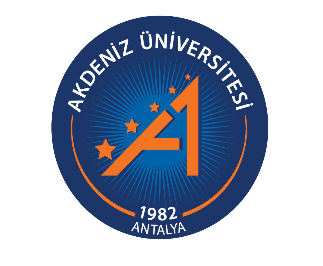 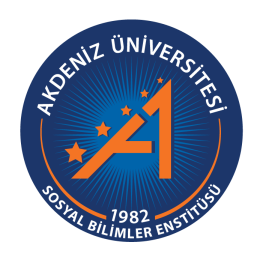 Öğrenci BilgileriÖğrenci BilgileriÖğrenci BilgileriÖğrenci BilgileriÖğrenci BilgileriAdı-SoyadıAdı-SoyadıÖğrenci NumarasıÖğrenci NumarasıAnabilim DalıAnabilim DalıProgramıProgramıDoktora Tez BaşlığıDoktora Tez BaşlığıTez Savunma Sınav TarihiTez Savunma Sınav Tarihi…. / …. / 20….…. / …. / 20….…. / …. / 20….Danışman Öğretim Üyesi BilgileriDanışman Öğretim Üyesi BilgileriDanışman Öğretim Üyesi BilgileriDanışman Öğretim Üyesi BilgileriDanışman Öğretim Üyesi BilgileriUnvanı, Adı-SoyadıJüri Üyesi BilgileriJüri Üyesi BilgileriJüri Üyesi BilgileriJüri Üyesi BilgileriJüri Üyesi BilgileriUnvanı, Adı-SoyadıUnvanı, Adı-SoyadıÜniversitesi, Anabilim DalıÜniversitesi, Anabilim DalıTEZ İNCELEMESİTEZ İNCELEMESİTEZ İNCELEMESİTEZ İNCELEMESİTEZ İNCELEMESİTezin Şekilsel ve Genel Görünüm Yönünden İncelenmesiTezin Şekilsel ve Genel Görünüm Yönünden İncelenmesiTezin Şekilsel ve Genel Görünüm Yönünden İncelenmesiTezin Şekilsel ve Genel Görünüm Yönünden İncelenmesiTezin Şekilsel ve Genel Görünüm Yönünden İncelenmesiTez, Akdeniz Üniversitesi Sosyal Bilimler Enstitüsü Tez, Seminer ve Dönem Projesi Yazım ve Basım Yönergesine uygun mu?Tez, Akdeniz Üniversitesi Sosyal Bilimler Enstitüsü Tez, Seminer ve Dönem Projesi Yazım ve Basım Yönergesine uygun mu?Tez, Akdeniz Üniversitesi Sosyal Bilimler Enstitüsü Tez, Seminer ve Dönem Projesi Yazım ve Basım Yönergesine uygun mu? Evet HayırTezde sunulan tablo, resim ve grafikler metin içinde kolaylıkla bulunabiliyor mu?Tezde sunulan tablo, resim ve grafikler metin içinde kolaylıkla bulunabiliyor mu?Tezde sunulan tablo, resim ve grafikler metin içinde kolaylıkla bulunabiliyor mu? Evet HayırTezde herhangi bir intihal tespit edildi mi?Tezde herhangi bir intihal tespit edildi mi?Tezde herhangi bir intihal tespit edildi mi? Evet HayırTez dil kullanımı bakımından akıcı ve kolaylıkla anlaşılabilir nitelikte mi?Tez dil kullanımı bakımından akıcı ve kolaylıkla anlaşılabilir nitelikte mi?Tez dil kullanımı bakımından akıcı ve kolaylıkla anlaşılabilir nitelikte mi? Evet HayırTez bölümleri birbirine mantıksal ve analitik bir bütünlük ve akış içerisinde bağlanıyor mu?Tez bölümleri birbirine mantıksal ve analitik bir bütünlük ve akış içerisinde bağlanıyor mu?Tez bölümleri birbirine mantıksal ve analitik bir bütünlük ve akış içerisinde bağlanıyor mu? Evet HayırÖneriler:Öneriler:Öneriler:Öneriler:Öneriler:Tezin İçerik Yönünden İncelenmesiTezin İçerik Yönünden İncelenmesiTezin İçerik Yönünden İncelenmesiTezin İçerik Yönünden İncelenmesiTezin İçerik Yönünden İncelenmesiTez içeriği, tez önerisi ile uyuşuyor mu?Tez içeriği, tez önerisi ile uyuşuyor mu?Tez içeriği, tez önerisi ile uyuşuyor mu? Evet HayırTez başlığı, tezin konusu ve içeriğini açık ve yeterli bir şekilde yansıtıyor mu?Tez başlığı, tezin konusu ve içeriğini açık ve yeterli bir şekilde yansıtıyor mu?Tez başlığı, tezin konusu ve içeriğini açık ve yeterli bir şekilde yansıtıyor mu? Evet HayırTürkçe Özet ve anahtar kelimeler tezin ana hatlarını kapsıyor mu?Türkçe Özet ve anahtar kelimeler tezin ana hatlarını kapsıyor mu?Türkçe Özet ve anahtar kelimeler tezin ana hatlarını kapsıyor mu? Evet Hayırİngilizce Özet ve anahtar kelimeler tezin ana hatlarını kapsıyor mu?İngilizce Özet ve anahtar kelimeler tezin ana hatlarını kapsıyor mu?İngilizce Özet ve anahtar kelimeler tezin ana hatlarını kapsıyor mu? Evet HayırTezin amacı giriş bölümünde açık bir şekilde ifade edilmiş mi?Tezin amacı giriş bölümünde açık bir şekilde ifade edilmiş mi?Tezin amacı giriş bölümünde açık bir şekilde ifade edilmiş mi? Evet HayırTezde sunulan literatür taraması ve analizi yeterli mi?Tezde sunulan literatür taraması ve analizi yeterli mi?Tezde sunulan literatür taraması ve analizi yeterli mi? Evet HayırTezde kullanılan yöntem(ler) tezin amacı için uygun mu?Tezde kullanılan yöntem(ler) tezin amacı için uygun mu?Tezde kullanılan yöntem(ler) tezin amacı için uygun mu? Evet HayırTezde kullanılan yöntem(ler) yeterince tanıtılmış mı?Tezde kullanılan yöntem(ler) yeterince tanıtılmış mı?Tezde kullanılan yöntem(ler) yeterince tanıtılmış mı? Evet HayırVarsa şekiller ve çizelgeler tezdeki bulguları yansıtıyor mu?Varsa şekiller ve çizelgeler tezdeki bulguları yansıtıyor mu?Varsa şekiller ve çizelgeler tezdeki bulguları yansıtıyor mu? Evet HayırTezde elde edilen bulgular tezin amacı doğrultusunda yeterince tartışılmış mı?Tezde elde edilen bulgular tezin amacı doğrultusunda yeterince tartışılmış mı?Tezde elde edilen bulgular tezin amacı doğrultusunda yeterince tartışılmış mı? Evet HayırTezden elde edilen bulgular tartışılırken tez amaçlarının gerçekleşip gerçekleşmediği ya da ne ölçülerde gerçekleştiği irdelenmiş mi?Tezden elde edilen bulgular tartışılırken tez amaçlarının gerçekleşip gerçekleşmediği ya da ne ölçülerde gerçekleştiği irdelenmiş mi?Tezden elde edilen bulgular tartışılırken tez amaçlarının gerçekleşip gerçekleşmediği ya da ne ölçülerde gerçekleştiği irdelenmiş mi? Evet HayırTezdeki bulgular, sonuçlar bölümünde iyi özetlenmiş mi?Tezdeki bulgular, sonuçlar bölümünde iyi özetlenmiş mi?Tezdeki bulgular, sonuçlar bölümünde iyi özetlenmiş mi? Evet HayırÖneriler:Öneriler:Öneriler:Öneriler:Öneriler:Tezin Özgünlük ve Bilimsel Katkı Yönünden İncelenmesiTezin Özgünlük ve Bilimsel Katkı Yönünden İncelenmesiTezin Özgünlük ve Bilimsel Katkı Yönünden İncelenmesiTezin Özgünlük ve Bilimsel Katkı Yönünden İncelenmesiTezin Özgünlük ve Bilimsel Katkı Yönünden İncelenmesiTezde elde edilen bulgular literatür taraması ile ilişkilendirilerek tezin mevcut literatüre yaptığı bilimsel katkı açıkça ifade edilmiş mi?Tezde elde edilen bulgular literatür taraması ile ilişkilendirilerek tezin mevcut literatüre yaptığı bilimsel katkı açıkça ifade edilmiş mi?Tezde elde edilen bulgular literatür taraması ile ilişkilendirilerek tezin mevcut literatüre yaptığı bilimsel katkı açıkça ifade edilmiş mi? Evet HayırAday, bu çalışma sonunda özgün bilimsel araştırma yapma, analitik düşünme, değerlendirme ve yorumlama yeteneklerini geliştirmiş midir?Aday, bu çalışma sonunda özgün bilimsel araştırma yapma, analitik düşünme, değerlendirme ve yorumlama yeteneklerini geliştirmiş midir?Aday, bu çalışma sonunda özgün bilimsel araştırma yapma, analitik düşünme, değerlendirme ve yorumlama yeteneklerini geliştirmiş midir? Evet HayırDoktora tezleri, ayrıca, aşağıda belirtilen niteliklerden en az birini sağlamalıdır. Bu tez çalışması:                              Bilime yenilik getirmiştir.                                   Yeni bir bilimsel yöntem geliştirmiştir.                                      Bilinen bir yöntemi yeni bir alana uygulamıştır.Doktora tezleri, ayrıca, aşağıda belirtilen niteliklerden en az birini sağlamalıdır. Bu tez çalışması:                              Bilime yenilik getirmiştir.                                   Yeni bir bilimsel yöntem geliştirmiştir.                                      Bilinen bir yöntemi yeni bir alana uygulamıştır.Doktora tezleri, ayrıca, aşağıda belirtilen niteliklerden en az birini sağlamalıdır. Bu tez çalışması:                              Bilime yenilik getirmiştir.                                   Yeni bir bilimsel yöntem geliştirmiştir.                                      Bilinen bir yöntemi yeni bir alana uygulamıştır.Doktora tezleri, ayrıca, aşağıda belirtilen niteliklerden en az birini sağlamalıdır. Bu tez çalışması:                              Bilime yenilik getirmiştir.                                   Yeni bir bilimsel yöntem geliştirmiştir.                                      Bilinen bir yöntemi yeni bir alana uygulamıştır.Doktora tezleri, ayrıca, aşağıda belirtilen niteliklerden en az birini sağlamalıdır. Bu tez çalışması:                              Bilime yenilik getirmiştir.                                   Yeni bir bilimsel yöntem geliştirmiştir.                                      Bilinen bir yöntemi yeni bir alana uygulamıştır.Öneriler:Öneriler:Öneriler:Öneriler:Öneriler:Diğer Gözlem ve DeğerlendirmelerinizDiğer Gözlem ve DeğerlendirmelerinizDiğer Gözlem ve DeğerlendirmelerinizDiğer Gözlem ve DeğerlendirmelerinizDiğer Gözlem ve DeğerlendirmelerinizGÖRÜŞGÖRÜŞGÖRÜŞGÖRÜŞGÖRÜŞTarafımdan incelenen bu tez, Akdeniz Üniversitesi Lisansüstü Eğitim-Öğretim Yönetmeliğinin 42. Maddesi uyarınca:                                  Kabul edilebilir.                                         Ek süre verilerek düzeltilmesi gerekir.                                         Reddedilmesi gerekir.                                                                                                                  Jüri Üyesi                                                                                                            Unvanı, Adı-Soyadı                                                                                                                       İmzaTarafımdan incelenen bu tez, Akdeniz Üniversitesi Lisansüstü Eğitim-Öğretim Yönetmeliğinin 42. Maddesi uyarınca:                                  Kabul edilebilir.                                         Ek süre verilerek düzeltilmesi gerekir.                                         Reddedilmesi gerekir.                                                                                                                  Jüri Üyesi                                                                                                            Unvanı, Adı-Soyadı                                                                                                                       İmzaTarafımdan incelenen bu tez, Akdeniz Üniversitesi Lisansüstü Eğitim-Öğretim Yönetmeliğinin 42. Maddesi uyarınca:                                  Kabul edilebilir.                                         Ek süre verilerek düzeltilmesi gerekir.                                         Reddedilmesi gerekir.                                                                                                                  Jüri Üyesi                                                                                                            Unvanı, Adı-Soyadı                                                                                                                       İmzaTarafımdan incelenen bu tez, Akdeniz Üniversitesi Lisansüstü Eğitim-Öğretim Yönetmeliğinin 42. Maddesi uyarınca:                                  Kabul edilebilir.                                         Ek süre verilerek düzeltilmesi gerekir.                                         Reddedilmesi gerekir.                                                                                                                  Jüri Üyesi                                                                                                            Unvanı, Adı-Soyadı                                                                                                                       İmzaTarafımdan incelenen bu tez, Akdeniz Üniversitesi Lisansüstü Eğitim-Öğretim Yönetmeliğinin 42. Maddesi uyarınca:                                  Kabul edilebilir.                                         Ek süre verilerek düzeltilmesi gerekir.                                         Reddedilmesi gerekir.                                                                                                                  Jüri Üyesi                                                                                                            Unvanı, Adı-Soyadı                                                                                                                       İmzaNot:	Bireysel raporlar, bu form kullanılarak bilgisayar ortamında hazırlanmalı ve bu form üzerinde bilgisayar ortamı dışında herhangi bir işlem yapılmamalıdır.Not:	Bireysel raporlar, bu form kullanılarak bilgisayar ortamında hazırlanmalı ve bu form üzerinde bilgisayar ortamı dışında herhangi bir işlem yapılmamalıdır.Not:	Bireysel raporlar, bu form kullanılarak bilgisayar ortamında hazırlanmalı ve bu form üzerinde bilgisayar ortamı dışında herhangi bir işlem yapılmamalıdır.Not:	Bireysel raporlar, bu form kullanılarak bilgisayar ortamında hazırlanmalı ve bu form üzerinde bilgisayar ortamı dışında herhangi bir işlem yapılmamalıdır.Not:	Bireysel raporlar, bu form kullanılarak bilgisayar ortamında hazırlanmalı ve bu form üzerinde bilgisayar ortamı dışında herhangi bir işlem yapılmamalıdır.